 CONFÉRENCE AVIAIRE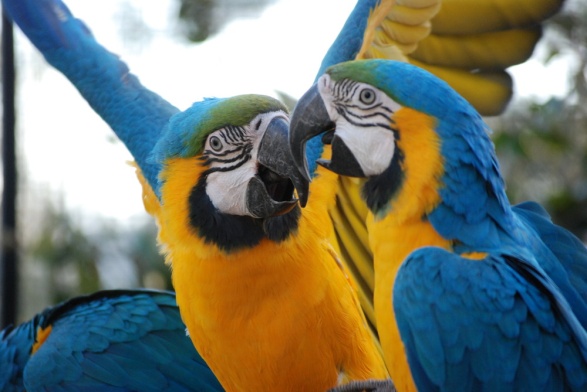 Une PREMIERE à MARSEILLEIntervenant : Dr Carlo MANDERSCHEID                   Vétérinaire aviaireThématique de la conférence organisée par Mme Gangloff Pascale mise en place Ornitho Parrot :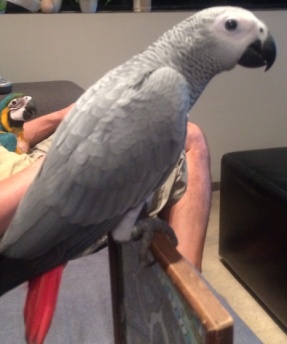 --‐ Besoin physiologiques des perroquets en captivités.--‐ Pause (30 minutes) avec collation.--‐ La conduite de l’élevage des perroquets.--‐ Questions libres… --‐ Soirée conviviale (restaurant sur réservation à la charge de chacun)Personnes concernés : éleveurs amateurs, particuliers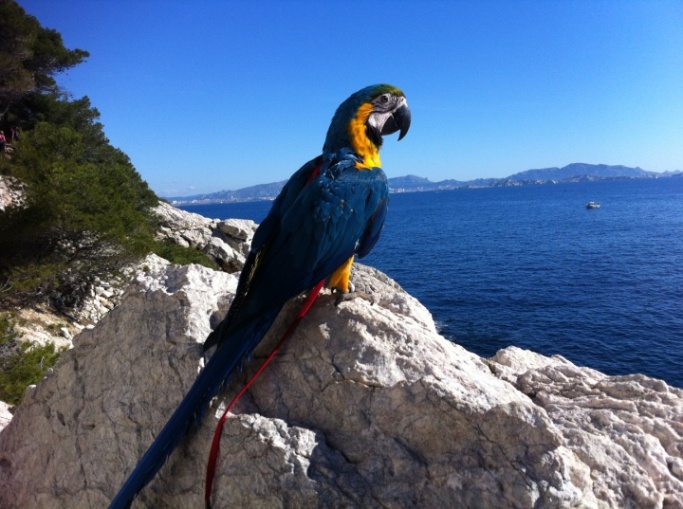 Pour plus d’information ou inscription merci de vous adresser par mail à Pascale Gangloff : sergew93@yahoo.fren précisant les éléments suivants:Nom, Prénom, adresse postale pour chaque participant, mail  et coordonnées téléphoniques.Réservation du restaurant après la conférence : OUI/NON Si oui, nombre de personnes :Souhaite recevoir une attestation de participation OUI/NONRéservation obligatoire. L’adresse du lieu de la conférence vous sera communiquée par courrier postal en même temps que votre billet. Règlement de la participation sur place.Certificat d'études supérieures en pathologie aviaire obtenu en 2001 à la Faculté de Médecine Vétérinaire de Maison Alfort-Paris-France Formation en " avian surgery ", Universidad de la Laguna,Tenerife, Iles canaries 2003  Formation en " avian orthopedics " et en " avian ophtalmology ", Université de Munich,    Allemagne 2001.  Formation en virologie aviaire, Institut de virologie aviaire, Université de Giessen,   Allemagne 1998 